Volunteer Experience Survey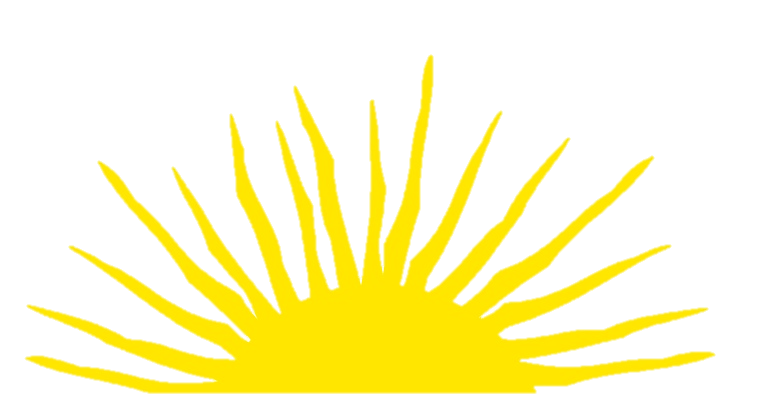 Please indicate which week(s) you volunteered at the Remark camp for kids. Mark all that apply:Please answer the following questions based on your experience with RCK this summer._____________________________________________________________________________________June 1-5OJune 15-19OJuly 6-10OJuly 20-24OJune 8-12OJune 22-26OJuly 13-17OJuly 27-31OIs this your first time volunteering?Do you have a child enrolled in RCK?Please briefly explain your motivation for volunteering:___________________________________________________________________________________Please briefly explain your motivation for volunteering:___________________________________________________________________________________Please briefly explain your motivation for volunteering:___________________________________________________________________________________Please briefly explain your motivation for volunteering:___________________________________________________________________________________Please briefly explain your motivation for volunteering:___________________________________________________________________________________Please briefly explain your motivation for volunteering:___________________________________________________________________________________Please briefly explain your motivation for volunteering:___________________________________________________________________________________AgreeSomewhat AgreeDisagreeUnsureI felt a genuine connection with RCK campersOOOOI found volunteering with RCK rewardingOOOOI felt appreciated while volunteeringOOOOI felt I received proper training OOOOI felt my fellow volunteers behaved appropriatelyOOOODo you intend to volunteer with RCK in the future?On a scale of 1-10 how would you rate your overall volunteer experience?)))